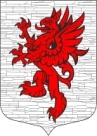 СОВЕТ ДЕПУТАТОВМУНИЦИПАЛЬНОГО ОБРАЗОВАНИЯЛОПУХИНСКОЕ СЕЛЬСКОЕ ПОСЕЛЕНИЕ ЛОМОНОСОВСКОГО МУНИЦИПАЛЬНОГО РАЙОНАЛЕНИНГРАДСКОЙ ОБЛАСТИчетвертый созывРЕШЕНИЕот 23 ноября 2023 г.                                                                                        № 28Об установлении налога на имущество физических лиц на территории муниципального образования Лопухинское сельское поселение Ломоносовского муниципального района Ленинградской области В соответствии с Федеральным законом от 06.10.2003 N 131-ФЗ "Об общих принципах организации местного самоуправления в Российской Федерации", главой 32 части второй Налогового кодекса Российской Федерации, Законом Ленинградской области от 29.10.2015 N 102-оз "О единой дате начала применения на территории Ленинградской области порядка определения налоговой базы по налогу на имущество физических лиц исходя из кадастровой стоимости объектов налогообложения", руководствуясь Уставом муниципального образования Лопухинское сельское поселение Ломоносовского муниципального района Ленинградской области, Совет депутатов муниципального образования Лопухинское сельское поселение решил: 1. Установить на 2024 год на территории муниципального образования Лопухинское сельское поселение Ломоносовского муниципального района Ленинградской области налог на имущество физических лиц (далее - налог).2. Установить на территории муниципального образования Лопухинское сельское поселение Ломоносовского муниципального района Ленинградской области следующие ставки налога на имущество физических лиц исходя из кадастровой стоимости объекта налогообложения:3. Льготы для налогоплательщиков, установленные статьёй 407 Налогового кодекса Российской Федерации, действуют в полном объёме.4. Настоящее решение подлежит официальному опубликованию.  5. Настоящее решение вступает в силу с 1 января 2024 года, но не ранее чем по истечении одного месяца со дня его официального опубликования в средствах массовой информации и не ранее 1-го числа очередного налогового периода по данному налогу.Глава муниципального образованияЛопухинское сельское поселение                                             Шефер В.В.Объект налогообложенияСтавка налога на имущество физ. лиц, процентыЖилые дома, части жилых домов, квартиры, части квартир, комнат0,3Объекты незавершенного строительства в случае, если проектируемым назначением таких объектов является жилой дом0,3Единые недвижимые комплексы, в состав которых входит хотя бы один жилой дом0,3Гаражи и машино-места, в том числе расположенные в объектах налогообложения, указанных в подпункте 2 пункта 1 статьи 406 Налогового кодекса РФ 0,3Хозяйственные строения или  сооружения, площадь каждого из которых не превышает 50 квадратных метров и которые расположены на земельных участках для ведения личного подсобного хозяйства, огородничества, садоводства или индивидуального жилищного строительства 0,3Объекты налогообложения, включенные в перечень, определяемый в соответствии с пунктом 7 статьи 378.2 Налогового кодекса РФ, в отношении объектов налогообложения, предусмотренных абзацем вторым пункта 10 статьи 378.2 Налогового кодекса РФ, а также в отношении объектов налогообложения, кадастровая стоимость каждого из которых превышает 300 миллионов рублей 2Прочие объекты налогообложения0,5